修改后用地规划图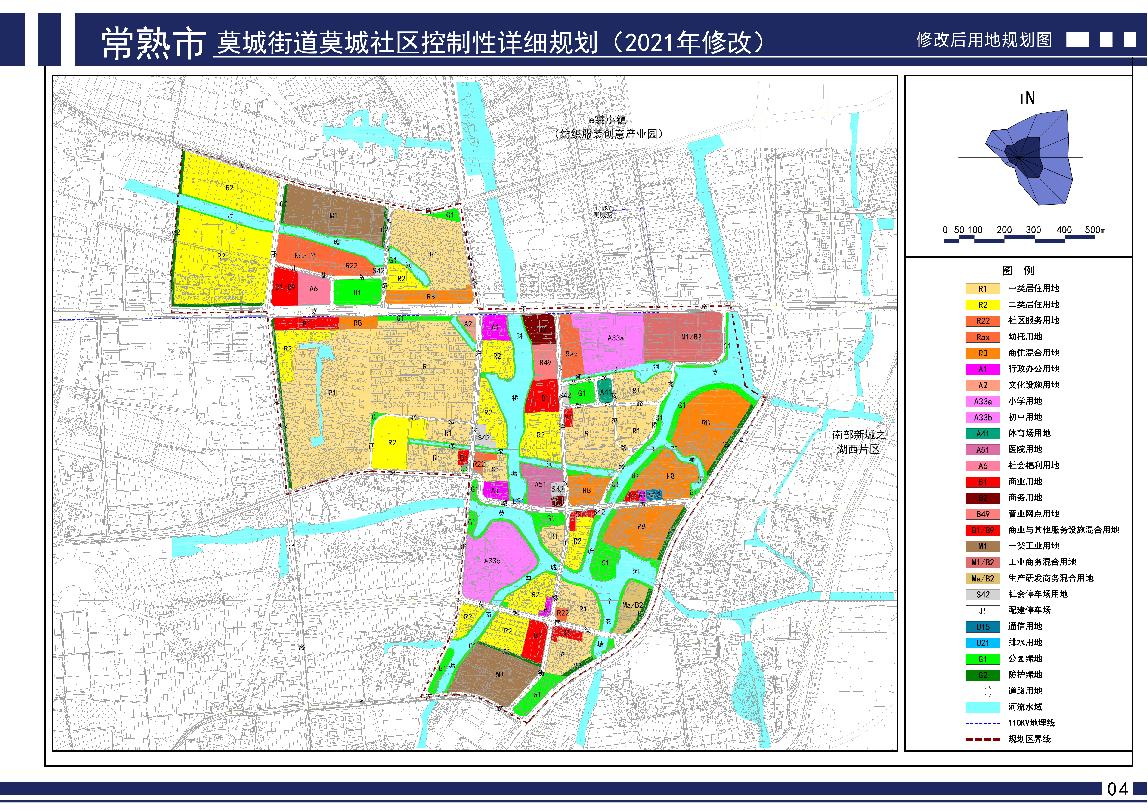 